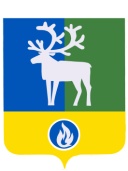 СЕЛЬСКОЕ  ПОСЕЛЕНИЕ  ПОЛНОВАТБЕЛОЯРСКИЙ РАЙОН                                      ХАНТЫ-МАНСИЙСКОГО  АВТОНОМНОГО  ОКРУГА – ЮГРЫАДМИНИСТРАЦИЯ СЕЛЬСКОГО  ПОСЕЛЕНИЯ ПОЛНОВАТПОСТАНОВЛЕНИЕот 14 октября 2019 года					                                                    № 78       О  комиссии  по  предупреждению  и  ликвидации  чрезвычайных  ситуаций  и  обеспечению  пожарной  безопасности  сельского  поселения  Полноват В соответствии с пунктом 8 части 1 статьи 14 Федерального закона от 6 октября 2003 года № 131-ФЗ «Об общих принципах организации местного самоуправления в Российской Федерации», частью 2 статьи 11 Федерального закона от 21 декабря 1994 года № 68-ФЗ «О защите населения и территорий от чрезвычайных ситуаций природного и техногенного характера», постановлением Правительства Российской Федерации от 30 декабря 2003 года № 794 «О единой государственной системе предупреждения и ликвидации чрезвычайных ситуаций» п о с т а н о в л я ю:1. Создать комиссию по предупреждению и ликвидации чрезвычайных ситуаций и обеспечению пожарной безопасности сельского поселения Полноват и утвердить её состав согласно приложению 1 к настоящему постановлению.2. Утвердить Положение о комиссии по предупреждению и ликвидации чрезвычайных ситуаций и обеспечению пожарной безопасности сельского поселения Полноват согласно приложению 2 к настоящему постановлению.2.1. Утвердить Положение об оперативном штабе комиссии по предупреждению и ликвидации чрезвычайных ситуаций и обеспечению пожарной безопасности сельского поселения Полноват согласно приложению 3 к настоящему постановлению. 2.2. Утвердить Положение об оперативной группе комиссии по предупреждению и ликвидации чрезвычайных ситуаций и обеспечению пожарной безопасности сельского поселения Полноват согласно приложению 4 к настоящему постановлению. 3. Признать утратившими силу:1) постановление администрации сельского поселения Полноват от 30 января 2007 года № 5 «О создании комиссии по предупреждению и ликвидации чрезвычайных ситуаций и обеспечению пожарной безопасности администрации сельского поселения Полноват»;2) постановление администрации сельского поселения Полноват от 19 июля 2013 года № 64 «Об  утверждении  состава  комиссии  по  предупреждению  и  ликвидации  чрезвычайных  ситуаций  и  обеспечению  пожарной  безопасности  в  сельском  поселении  Полноват»;3) постановление администрации сельского поселения Полноват от 29 апреля 2016 года № 70 «О внесении изменения в приложение  к  постановлению администрации сельского поселения Полноват от 19 июля 2013 года № 64».4. Опубликовать настоящее постановление в бюллетене «Официальный вестник сельского поселения Полноват».5. Настоящее постановление вступает в силу после его официального опубликования.  6. Контроль за выполнением постановления возложить на заместителя главы муниципального образования, заведующего сектором муниципального хозяйства администрации сельского поселения Полноват Уразова Е.У.Временно исполняющий полномочияглавы сельского поселения Полноват                                                                   Е.У. УразовПРИЛОЖЕНИЕ 1к постановлению администрациисельского поселения Полноватот 14 октября 2019 года № 78С О С Т А Вкомиссии по предупреждению и ликвидации чрезвычайных ситуаций и обеспечению пожарной безопасности сельского поселения Полноват____________________________ПРИЛОЖЕНИЕ 2к постановлению администрациисельского поселения Полноватот 14 октября 2019 года № 78П О Л О Ж Е Н И Ео комиссии по предупреждению и ликвидации чрезвычайных ситуаций и обеспечению пожарной безопасности сельского поселения Полноват1. Общие положения1.1. Комиссия по предупреждению и ликвидации чрезвычайных ситуаций и обеспечению пожарной безопасности сельского поселения Полноват (далее – Комиссия) является координационным органом территориального звена сельского поселения Полноват территориальной подсистемы Ханты-Мансийского автономного округа – Югры предупреждения и ликвидации чрезвычайных ситуаций (далее – территориальное звено).1.2. Комиссия образована для обеспечения согласованности действий администрации сельского поселения Полноват, сил и средств территориального звена в целях реализации государственной политики в области предупреждения и ликвидации чрезвычайных ситуаций природного и техногенного характера и обеспечения пожарной безопасности на территории сельского поселения Полноват.1.3. Комиссия руководствуется в своей деятельности Конституцией Российской Федерации, федеральными законами, указами и распоряжениями Президента Российской Федерации, постановлениями и распоряжениями Правительства Российской Федерации, законами Ханты-Мансийского автономного округа - Югры, постановлениями и распоряжениями Правительства Ханты-Мансийского автономного округа – Югры, Уставом сельского поселения Полноват, муниципальными правовыми актами сельского поселения Полноват, настоящим Положением.1.4. Комиссия осуществляет свою деятельность во взаимодействии с территориальными федеральными органами исполнительной власти, государственными органами исполнительной власти Ханты-Мансийского автономного округа – Югры, органами местного самоуправления сельского поселения Полноват, организациями всех форм собственности, а также общественными объединениями, расположенными на территории сельского поселения Полноват.2. Основные задачи Комиссии2.1. Разработка мероприятий по реализации единой государственной политики в области предупреждения и ликвидации чрезвычайных ситуаций, обеспечения пожарной безопасности на территории сельского поселения Полноват.2.2. Координация деятельности органов управления, сил и средств территориального звена.2.3. Обеспечение согласованности действий администрации сельского поселения Полноват и организаций сельского поселения Полноват при решении вопросов в области предупреждения и ликвидации чрезвычайных ситуаций и обеспечения пожарной безопасности, а также восстановления жилых домов, объектов жилищно-коммунального хозяйства, социальной сферы, производственной и инженерной инфраструктуры, поврежденных и разрушенных в результате чрезвычайных ситуаций.2.4. Рассмотрение вопросов о привлечении сил и средств к организации и проведению мероприятий по предотвращению и ликвидации чрезвычайных ситуаций природного и техногенного характера.2.5. Рассмотрение вопросов об организации оповещения и информирования населения о чрезвычайных ситуациях. 3. Функции Комиссии3.1. Рассматривает в пределах своей компетенции вопросы по предупреждению и ликвидации чрезвычайных ситуаций и обеспечению первичных мер пожарной безопасности. Разрабатывает предложения по предупреждению и ликвидации чрезвычайных ситуаций на территории сельского поселения Полноват. Вносит в установленном порядке на рассмотрение главы сельского поселения Полноват соответствующие предложения.3.2. Разрабатывает предложения по совершенствованию муниципальных правовых актов администрации сельского поселения Полноват по вопросам предупреждения и ликвидации чрезвычайных ситуаций и обеспечения пожарной безопасности.3.3. Рассматривает прогнозы чрезвычайных ситуаций на территории сельского поселения Полноват, организует разработку и реализацию мер, направленных на предупреждение и ликвидацию чрезвычайных ситуаций и обеспечение первичных мер пожарной безопасности.3.4. Участвует в разработке и реализации целевых программ в области предупреждения и ликвидации чрезвычайных ситуаций и обеспечения пожарной безопасности.3.5. Разрабатывает предложения по развитию и обеспечению функционирования территориального звена.3.6. Организует разработку и осуществление мер в рамках согласованной научно-технической политики в области развития сил и средств территориального звена.3.7. Организует работу по подготовке предложений и аналитических материалов для администрации сельского поселения Полноват по вопросам защиты населения и территории сельского поселения Полноват от чрезвычайных ситуаций и обеспечения пожарной безопасности.3.8. Готовит предложения главе сельского поселения Полноват об установлении или отмене на территории сельского поселения Полноват режимов функционирования органов управления, сил и средств, объектового и территориального звеньев.3.9. Координирует непосредственное выполнение задач по предупреждению и ликвидации чрезвычайных ситуаций объектового и местного  уровня силами и средствами территориального звена. 3.10. При недостаточности сил и средств организации в зоне локальной чрезвычайной ситуации (не выходящей за пределы границ объекта), готовит предложение о привлечении необходимого количества сил и средств организаций сельского поселения Полноват, а также нештатных аварийно-спасательных формирований организаций.3.11. Готовит предложения по вопросам выделения денежных средств и материальных ресурсов (запасов) из резервов материальных ресурсов (запасов) сельского поселения Полноват для предупреждения и ликвидации чрезвычайных ситуаций.3.12. Координирует оповещение и информирование населения о чрезвычайных ситуациях.4. Права Комиссии4.1. Запрашивать в установленном порядке у территориальных органов федеральных органов исполнительной власти, государственных органов исполнительной власти Ханты-Мансийского автономного округа - Югры, органов местного самоуправления сельского поселения Полноват, организаций всех форм собственности и общественных объединений необходимые материалы и информацию.4.2. Заслушивать в установленном порядке на своих заседаниях руководителей и представителей органов администрации сельского поселения Полноват, организаций всех форм собственности и общественных объединений по вопросам защиты населения и территорий от чрезвычайных ситуаций природного и техногенного характера.4.3. Привлекать для участия в своей работе руководителей, а также представителей органов администрации сельского поселения Полноват, организаций всех форм собственности и общественных объединений сельского поселения Полноват по согласованию с их руководителями.4.4. Создавать из собственного состава рабочие группы по направлениям деятельности Комиссии, определять полномочия и порядок работы этих групп.5. Состав Комиссии5.1. Комиссия по предупреждению и ликвидации чрезвычайных ситуаций и обеспечению пожарной безопасности состоит из председателя Комиссии, заместителя председателя Комиссии, секретаря и членов Комиссии.5.2. Председатель Комиссии руководит деятельностью Комиссии и несет ответственность за выполнение возложенных на нее задач.5.3. Состав Комиссии утверждается постановлением администрации сельского поселения Полноват.5.4. При переводе членов Комиссии на другую должность или на другую работу, лицо, назначенное на его должность или исполняющее его обязанности, одновременно становится и членом Комиссии с возложением на него соответствующих функциональных обязанностей.6. Деятельность Комиссии6.1. Комиссия осуществляет свою деятельность в соответствии с годовым планом работы. План принимается за основу на заседании Комиссии и утверждается председателем Комиссии.6.2. Заседания Комиссии проводятся по мере необходимости, но не реже одного раза в квартал.6.3. Заседание Комиссии проводит председатель или в случае его отсутствия заместитель председателя.6.4. Заседание Комиссии считается правомочным, если на нем присутствуют не менее половины ее членов.6.5. Члены Комиссии принимают участие в ее заседаниях лично. В случае отсутствия члена Комиссии на заседании он вправе представить свое мнение по рассматриваемым вопросам в письменной форме.6.6. В зависимости от рассматриваемых вопросов на заседание Комиссии могут приглашаться руководители и специалисты органов администрации сельского поселения Полноват, организаций независимо от форм собственности и общественных объединений сельского поселения Полноват.При рассмотрении вопросов, имеющих узкую направленность, допускается присутствие на заседании только членов Комиссии, в компетенцию которых входит рассматриваемый вопрос.6.7. Подготовка докладов и предложений к заседанию Комиссии осуществляется представителями организаций, к сфере ведения которых относятся вопросы, включенные в повестку дня заседания. Доклады и предложения к заседанию Комиссии должны быть представлены в Комиссию не позднее чем за 3 дня до даты проведения заседания.6.8. Решения Комиссии принимаются большинством голосов присутствующих на заседании членов Комиссии. В случае равенства голосов решающим является голос председателя Комиссии.6.9. Решения Комиссии оформляются протоколом, который подписывается председателем Комиссии, в случае его отсутствия – заместителем председателя, председательствующим на заседании, и секретарем Комиссии.6.10. Организационно-техническое обеспечение деятельности Комиссии осуществляет сектор муниципального хозяйства администрации сельского поселения Полноват.6.11. В период между заседаниями Комиссии решения по текущим вопросам предупреждения и ликвидации чрезвычайных ситуаций и обеспечению первичных мер пожарной безопасности принимаются председателем Комиссии и доводятся до исполнителей в виде указаний.6.12. При угрозе и возникновении чрезвычайной ситуации производится сбор членов Комиссии, из состава Комиссии в зависимости от типа аварии, катастрофы, стихийного бедствия, их масштаба и последствий формируются оперативные группы, на которые возлагается оценка масштабов чрезвычайной ситуации и прогнозирование возможных ее последствий, организация и поддержание непрерывного взаимодействия сил и средств территориального звена, привлекаемых к ликвидации чрезвычайной ситуации.____________________ПРИЛОЖЕНИЕ 3к постановлению администрациисельского поселения Полноватот 14 октября 2019 года № 78П О Л О Ж Е Н И Еоб оперативном штабе комиссии по предупреждению и ликвидации чрезвычайных ситуаций и обеспечению пожарной безопасности сельского поселения Полноват1. Общие положения1.1. Настоящее Положение об оперативном штабе комиссии по предупреждению и ликвидации чрезвычайных ситуаций и обеспечению пожарной безопасности сельского поселения Полноват (далее – Положение) определяет основные задачи, состав и порядок функционирования оперативного штаба комиссии по предупреждению и ликвидации чрезвычайных ситуаций и обеспечению пожарной безопасности сельского поселения Полноват (далее – оперативный штаб).1.2. Оперативный штаб является органом управления, создаваемый на период угрозы либо возникновения чрезвычайной ситуации (далее – ЧС) и предназначен для управления силами и средствами, координации деятельности территориальных органов федеральных органов исполнительной власти, исполнительных органов государственной власти Ханты-Мансийского автономного округа – Югры (далее – автономный округ), органов местного самоуправления и организаций, расположенных в границах сельского поселения Полноват, привлекаемых для предупреждения и ликвидации ЧС.1.3. В своей деятельности оперативный штаб руководствуется Конституцией Российской Федерации, федеральными конституционными законами, федеральными законами, указами и распоряжениями Президента Российской Федерации, постановлениями и распоряжениями Правительства Российской Федерации, законами автономного округа, указами и распоряжениями Губернатора автономного округа, постановлениями и распоряжениями Правительства автономного округа, муниципальными правовыми актами Белоярского района и сельского поселения Полноват в области защиты населения и территорий от ЧС.1.4. Оперативный штаб осуществляет свою деятельность во взаимодействии с территориальными органами федеральных органов исполнительной власти, исполнительными органами государственной власти автономного округа, органами местного самоуправления Белоярского района и сельского поселения Полноват, заинтересованными организациями и общественными объединениями.1.5. Решения оперативного штаба оформляются протоколом, который подписывается руководителем оперативного штаба. Наиболее важные решения оперативного штаба, требующие принятия неотложных мер, в установленном порядке выносятся на рассмотрение главе сельского поселения Полноват в форме проектов распоряжений и постановлений администрации сельского поселения Полноват.1.6. Решения оперативного штаба, принимаемые в соответствии с его компетенцией, являются обязательными для всех органов исполнительной власти и органов местного самоуправления сельского поселения Полноват, организаций и общественных объединений, расположенных в границах сельского поселения Полноват.2. Задачи оперативного штаба2.1. Основными задачами оперативного штаба являются:1) сбор, обработка и анализ данных об обстановке в районе ЧС, передача необходимой информации руководителю работ по ликвидации ЧС;2) прогнозирование развития ЧС и ее последствий;3) подготовка на основании анализа информации, поступающей от территориальных органов федеральных органов исполнительной власти, исполнительных органов государственной власти автономного округа, органов местного самоуправления и организаций, расположенных в границах сельского поселения Полноват, привлекаемых для предупреждения и ликвидации ЧС, предложений по применению сил и средств, их наращиванию;4) организация работ по ликвидации ЧС и всестороннему обеспечению действий сил и средств Белоярского районного звена территориальной подсистемы Ханты-Мансийского автономного округа – Югры единой государственной системы предупреждения и ликвидации чрезвычайных ситуаций (далее – Белоярское звено РСЧС), поддержанию общественного порядка в ходе их проведения, а также привлечению при необходимости в установленном порядке общественных организаций и населения к ликвидации последствий возникшей ЧС;5) проведение мероприятий по защите населения и территорий от ЧС;6) проведение мероприятий по жизнеобеспечению населения в ЧС;7) организация оповещения и информирования населения о прогнозировании и развитии ЧС через средства массовой информации;8) подготовка предложений для принятия решения председателем комиссии по предупреждению и ликвидации чрезвычайных ситуаций и обеспечению пожарной безопасности сельского поселения Полноват (далее – Комиссия), методам и срокам выполнения аварийно-спасательных и других неотложных работ в районе ЧС, привлечению дополнительных сил и средств для ликвидации ЧС, по привлечению финансовых и материальных средств резервного фонда администрации сельского поселения Полноват;9) обработка и представление информации о ходе ликвидации ЧС;10) ведение учета сил и средств в районе ЧС;11) контроль за исполнением отданных оперативным штабом указаний и распоряжений.3. Состав оперативного штаба3.1. Оперативный штаб формируется из представителей территориальных органов федеральных органов исполнительной власти, исполнительных органов государственной власти автономного округа, органов местного самоуправления и организаций, расположенных в границах сельского поселения Полноват, участвующих в ликвидации ЧС.3.2. Состав оперативного штаба утверждается на заседании Комиссии.3.3. Состав специалистов, привлекаемых к совместной работе с оперативным штабом, определяется на заседании Комиссии, определяющим порядок ликвидации конкретной ЧС в зависимости от её характера.4. Организация деятельности оперативного штаба4.1. Оперативный штаб при введении режима «Чрезвычайная ситуация» осуществляет свою деятельность в круглосуточном режиме работы.4.2. Руководство деятельностью оперативного штаба возлагается на руководителя оперативного штаба, назначаемого решением Комиссии.4.3. Руководитель оперативного штаба подчиняется председателю Комиссии и несет ответственность за постоянную готовность оперативного штаба к выполнению возложенных на него задач.4.4. Оперативный штаб осуществляет свою деятельность в следующих режимах:- «Повседневная деятельность»;- «Повышенная готовность»;- «Чрезвычайная ситуация».4.5. В режиме функционирования «Повседневная деятельность»:1) осуществляется плановая подготовка членов оперативного штаба;2) проводятся плановые учения и тренировки, нацеленные на отработку практических действий по реагированию на ЧС;3) доводятся руководящие документы по поддержанию оперативного штаба в постоянной готовности;4) отрабатываются вопросы взаимозаменяемости специалистов.4.6. При поступлении информации об угрозе возникновения ЧС муниципального характера осуществляется сбор оперативного штаба и перевод в режим функционирования «Повышенная готовность».4.7.  В режиме «Повышенная готовность»:1) осуществляется оповещение и сбор членов оперативного штаба;2) организуется круглосуточное дежурство личного состава оперативного штаба;3) осуществляется непрерывный сбор, оценка данных обстановки в районе возможной ЧС;4) уточняются сроки, порядок доставки и место развертывания пункта управления в районе ЧС;5) уточняется порядок материально-технического и продовольственного обеспечения деятельности привлекаемых сил и средств в районе ЧС;6) организуется и осуществляется работа по уточнению планов действий (взаимодействий) по предупреждению и ликвидации ЧС, сбору, анализу и оценке данных реально складывающейся обстановки в районе возможной ЧС;7) уточняется порядок связи между оперативным штабом, пунктом управления, оперативной группой и привлеченными формированиями.Время развёртывания оперативного штаба составляет: в рабочее время - не более 1 часа; в нерабочее время, выходные и праздничные дни - не более 2 часов.4.8. При введении режима «Чрезвычайная ситуация»:1) выявляются источники ЧС;2) определяются границы ЧС;3) определяется скорость распространения ЧС, масштабы разрушений, заражений и т.п., выявляются источники потенциальной опасности в районе ЧС, способные усугубить обстановку;4) организуется устойчивая связь с взаимодействующими службами и органами повседневного управления Белоярского звена РСЧС;5) организуется и осуществляется непрерывный сбор, анализ и обмен информацией об обстановке в зоне ЧС и ходе работ по её ликвидации;6) осуществляется подготовка предложений председателю Комиссии для принятия решения по проведению аварийно-спасательных и других неотложных работ и ликвидации последствий ЧС;7) доводятся решения (распоряжения) председателя Комиссии до исполнителей на месте проведения работ по ликвидации ЧС, осуществляется контроль за их исполнением.__________________________ПРИЛОЖЕНИЕ 4к постановлению администрациисельского поселения Полноватот 14 октября 2019 года № 78П О Л О Ж Е Н И Еоб оперативной группе комиссии по предупреждению и ликвидации чрезвычайных ситуаций и обеспечению пожарной безопасности сельского поселения Полноват1. Общие положения1.1. Настоящее Положение об оперативной группе комиссии по предупреждению и ликвидации чрезвычайных ситуаций и обеспечению пожарной безопасности сельского поселения Полноват (далее – Положение) определяет основные задачи, состав и порядок функционирования оперативной группы комиссии по предупреждению и ликвидации чрезвычайных ситуаций и обеспечению пожарной безопасности сельского поселения Полноват (далее – оперативная группа).1.2. Оперативная группа предназначена для выявления причин ухудшения обстановки, выработки предложений и организации работ по предотвращению чрезвычайных ситуаций (далее – ЧС), оценки их характера, а в случае возникновения ЧС - выработки предложений по локализации и ликвидации ЧС, защите населения и территорий, а также их реализации непосредственно в зоне ЧС.1.3. Оперативная группа является одним из элементов органов управления Белоярского районного звена территориальной подсистемы Ханты-Мансийского автономного округа – Югры единой государственной системы предупреждения и ликвидации чрезвычайных ситуаций (далее – Белоярское звено РСЧС) в районе (зоне) ЧС, создаваемых в целях эффективного управления силами и средствами, участвующими в предупреждении или ликвидации ЧС муниципального характера.1.4. Для организации работы оперативной группы в районе ЧС создается пункт управления председателя комиссии по предупреждению и ликвидации чрезвычайных ситуаций и обеспечению пожарной безопасности сельского поселения Полноват (далее – Комиссия).2.  Задачи оперативной группы2.1. Основными задачами оперативной группы в районе ЧС являются:1) подготовка к работе и организация функционирования пункта управления непосредственно в районе ЧС;2) организация различных видов связи в районе ЧС с органами повседневного управления Белоярского звена РСЧС, а также формированиями различной ведомственной подчиненности, работающими в районе ЧС;3) организация управления силами и средствами Белоярского звена РСЧС, участвующими в выполнении мероприятий по ликвидации последствий чрезвычайных ситуаций, непосредственно в районе ЧС;4) организация межведомственного взаимодействия между силами и средствами Белоярского звена РСЧС, функциональных подсистем единой государственной системы предупреждения и ликвидации чрезвычайных ситуаций (далее - ФП РСЧС), а также иных организаций, привлекаемых к ликвидации ЧС;5) мониторинг и прогнозирование развития ЧС, оценка возможной обстановки, обеспечение оперативного планирования действий по ликвидации ЧС;6) сбор, обработка и передача информации о параметрах ЧС, ходе проведения поисковых, аварийно-спасательных, аварийно-восстановительных и других неотложных работ непосредственно в районе ЧС в круглосуточном режиме;7) постоянное информирование Комиссии о складывающейся обстановке в районе ЧС;8) подготовка предложений для принятия решения председателю Комиссии по методам и срокам выполнения аварийно-спасательных и других неотложных работ в районе ЧС, а также привлечению дополнительных сил и средств для ликвидации ЧС.3. Состав оперативной группы3.1. Оперативная группа формируется из представителей территориальных органов федеральных органов исполнительной власти, исполнительных органов государственной власти Ханты-Мансийского автономного округа – Югры, органов местного самоуправления Белоярского района и сельского поселения Полноват, участвующих в ликвидации ЧС.3.2. Состав оперативной группы утверждается решением Комиссии.3.3. Состав специалистов, привлекаемых к совместной работе с оперативной группой в районе ЧС, определяется решением Комиссии, определяющим порядок ликвидации конкретной ЧС в зависимости от ее характера.4. Организация деятельности оперативной группы4.1. Оперативная группа является нештатным органом управления Белоярского звена РСЧС, действующая при возникновении (угрозе возникновения) ЧС муниципального характера.4.2. Оперативная группа осуществляет свою деятельность в районе возможной ЧС в круглосуточном режиме работы.4.3. Руководство деятельностью оперативной группы возлагается на начальника оперативной группы, назначаемого решением Комиссии.4.4. Начальник оперативной группы подчиняется председателю Комиссии и несет ответственность за постоянную готовность оперативной группы к выполнению возложенных на нее задач.4.5. Доставка оперативной группы в район ЧС, организация связи и материально-техническое обеспечение в районе ЧС осуществляются спасательной службой оповещения, связи, автотранспорта и снабжения горюче-смазочными материалами.4.6. Оперативная группа осуществляет свою деятельность в следующих режимах:- «Повседневная деятельность»;- «Повышенная готовность»;- «Чрезвычайная ситуация».4.7. В режиме функционирования «Повседневная деятельность»:1) осуществляется плановая подготовка членов оперативной группы; проводятся плановые учения и тренировки, нацеленные на отработку практических действий по реагированию на ЧС;2) доводятся руководящие документы по поддержанию оперативной группы в постоянной готовности к применению;3) отрабатываются вопросы взаимозаменяемости специалистов.4.8. При поступлении информации об угрозе возникновения ЧС муниципального характера осуществляется сбор оперативной группы и перевод в режим функционирования «Повышенная готовность».4.9. В режиме «Повышенная готовность»:1) дежурной сменой муниципального казенного учреждения «Единая дежурно-диспетчерская служба Белоярского района» осуществляется оповещение и сбор оперативной группы;2) организуется привлечение наземного, воздушного или водного транспорта (в зависимости от метеоусловий, характера местности и удаленности района ЧС) для доставки оперативной группы в район ЧС;3) организуется круглосуточное дежурство личного состава оперативной группы;4) осуществляется непрерывный сбор, оценка данных обстановки в районе возможной ЧС;5) уточняются сроки, порядок доставки и место развертывания пункта управления в районе ЧС;6) уточняется порядок материально-технического и продовольственного обеспечения деятельности оперативной группы в районе ЧС;7) организуется и осуществляется работа по уточнению планов действий (взаимодействий) по предупреждению и ликвидации чрезвычайных ситуаций, сбору, анализу и оценке данных реально складывающейся обстановки в районе возможной ЧС;8) производится проверка укомплектованности и готовности оперативной группы к выезду в район ЧС, наличия необходимой документации, средств связи, средств индивидуальной защиты и других материально-технических средств;9) уточняется порядок связи между членами оперативной группы и привлеченными формированиями.10) время готовности оперативной группы к убытию в район ЧС составляет:в рабочее время - не более 1 часа;в нерабочее время, выходные и праздничные дни - не более 2 часов.4.10. При введении режима «Чрезвычайная ситуация»:1) оперативная группа убывает в район ЧС;2) председателю Комиссии доводится точное месторасположение пункта управления;3) выявляются источники ЧС;4) определяются границы ЧС;5) определяется скорость распространения ЧС, масштабы разрушений, пожаров, заражений и т.п., выявляются источники потенциальной опасности в районе ЧС, способные усугубить обстановку;6) организуется устойчивая связь с взаимодействующими службами и органами повседневного управления;7) организуется управление силами и средствами, участвующими в ликвидации ЧС;8) организуется и осуществляется непрерывный сбор, анализ и обмен информацией об обстановке в зоне ЧС и ходе работ по ее ликвидации;9) организуется комплексная разведка, сбор и обобщение данных от подчиненных органов управления, подразделений и служб;10) осуществляется анализ полученной информации, подготовка предложений    председателю Комиссии для принятия решения по проведению аварийно-спасательных и других неотложных работ (далее – АСДНР) и ликвидации последствий ЧС;11) доводятся решения (распоряжения) председателя Комиссии до исполнителей на месте проведения работ;12) контролируется ход проведения работ по ликвидации ЧС;13) координируются действия сил, задействованных в проведении АСДНР;14) на основе результатов комплексной разведки и анализа выполнения мероприятий принимаются корректирующие решения о порядке проведения АСДНР и привлечения дополнительных сил и средств к ликвидации чрезвычайных ситуаций.________________________           Макеева Лариса Александровна–глава сельского поселения Полноват, председатель комиссии Уразов Евгений Умарович–заместитель главы муниципального образования, заведующий сектором муниципального хозяйства администрации сельского поселения Полноват, заместитель председателя комиссии            Члены комиссии:Члены комиссии:Члены комиссии:Члены комиссии:Татарчук Алексей Игоревич-участковый уполномоченный полиции ОМВД России по Белоярскому району (по согласованию) Смердев Михаил Викторович-начальник Полноватской пожарной части филиала казенного учреждения Ханты-Мансийского автономного округа – Югры «Центроспас – Югория» по Белоярскому району (по согласованию) Лузянин Алексей Григорьевич-директор муниципального автономного общеобразовательного учреждения Белоярского района «Средняя общеобразовательная школа  им. И.Ф. Пермякова с. Полноват»   (по согласованию)Пельменева Елена Александровна-врач – терапевт  Полноватской участковой больницы филиала бюджетного учреждения Ханты-Мансийского автономного округа – Югры «Белоярская районная больница» (по согласованию)Голиков Леонид ИвановичКондина Анна Валерьевна -- мастер участка с. Полноват акционерного общества «Югорская Коммунальная Эксплуатирующая Компания - Белоярский»  (по согласованию)инспектор администрации сельского поселения Полноват в с. Ванзеват (по согласованию)Гришкин Георгий МатвеевичЛельхова Татьяна Кирилловна--инспектор администрации сельского поселения Полноват в с. Тугияны (по согласованию)инспектор администрации сельского поселения Полноват в д. Пашторы (по согласованию)